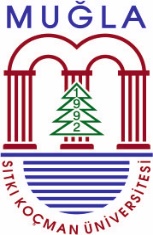 T.CMUĞLA SITKI KOÇMAN ÜNİVERSİTESİKavaklıdere Şehit Mustafa Alper Meslek YüksekokuluÖĞRENCİ İŞLERİ BİRİMİAZAMİ ÖĞRENİM SÜRESİ SONU İŞ AKIŞIDoküman NoT.CMUĞLA SITKI KOÇMAN ÜNİVERSİTESİKavaklıdere Şehit Mustafa Alper Meslek YüksekokuluÖĞRENCİ İŞLERİ BİRİMİAZAMİ ÖĞRENİM SÜRESİ SONU İŞ AKIŞIİlk Yayın Tarihi.../…/2019T.CMUĞLA SITKI KOÇMAN ÜNİVERSİTESİKavaklıdere Şehit Mustafa Alper Meslek YüksekokuluÖĞRENCİ İŞLERİ BİRİMİAZAMİ ÖĞRENİM SÜRESİ SONU İŞ AKIŞIRevizyon NoT.CMUĞLA SITKI KOÇMAN ÜNİVERSİTESİKavaklıdere Şehit Mustafa Alper Meslek YüksekokuluÖĞRENCİ İŞLERİ BİRİMİAZAMİ ÖĞRENİM SÜRESİ SONU İŞ AKIŞIRevizyon Tarihi.../…/2019T.CMUĞLA SITKI KOÇMAN ÜNİVERSİTESİKavaklıdere Şehit Mustafa Alper Meslek YüksekokuluÖĞRENCİ İŞLERİ BİRİMİAZAMİ ÖĞRENİM SÜRESİ SONU İŞ AKIŞISayfa No1İŞ AKIŞI ADIMLARISORUMLUİLGİLİ DOKÜMANLARÖğrenci İşleri PersoneliAzami Öğretim Tespit KomisyonuYönetim KuruluHazırlayanYüksekokul SekreteriYüksekokul MüdürüBahadır BERBEROĞLUFeray CANDANÖğr.Gör.Gürkan DEMİRÖZT.CMUĞLA SITKI KOÇMAN ÜNİVERSİTESİKavaklıdere Şehit Mustafa Alper Meslek YüksekokuluÖĞRENCİ İŞLERİ BİRİMİBAŞARI NOTUNA KATKI ORANLARI İŞ AKIŞIDoküman NoT.CMUĞLA SITKI KOÇMAN ÜNİVERSİTESİKavaklıdere Şehit Mustafa Alper Meslek YüksekokuluÖĞRENCİ İŞLERİ BİRİMİBAŞARI NOTUNA KATKI ORANLARI İŞ AKIŞIİlk Yayın Tarihi.../…/2019T.CMUĞLA SITKI KOÇMAN ÜNİVERSİTESİKavaklıdere Şehit Mustafa Alper Meslek YüksekokuluÖĞRENCİ İŞLERİ BİRİMİBAŞARI NOTUNA KATKI ORANLARI İŞ AKIŞIRevizyon NoT.CMUĞLA SITKI KOÇMAN ÜNİVERSİTESİKavaklıdere Şehit Mustafa Alper Meslek YüksekokuluÖĞRENCİ İŞLERİ BİRİMİBAŞARI NOTUNA KATKI ORANLARI İŞ AKIŞIRevizyon Tarihi.../…/2019T.CMUĞLA SITKI KOÇMAN ÜNİVERSİTESİKavaklıdere Şehit Mustafa Alper Meslek YüksekokuluÖĞRENCİ İŞLERİ BİRİMİBAŞARI NOTUNA KATKI ORANLARI İŞ AKIŞISayfa No1İŞ AKIŞI ADIMLARISORUMLUİLGİLİ DOKÜMANLARBölüm SekreterliğiYönetim KuruluÖğrenci İşleri PersoneliHazırlayanYüksekokul SekreteriYüksekokul MüdürüBahadır BERBEROĞLUFeray CANDANÖğr.Gör.Gürkan DEMİRÖZT.CMUĞLA SITKI KOÇMAN ÜNİVERSİTESİKavaklıdere Şehit Mustafa Alper Meslek YüksekokuluÖĞRENCİ İŞLERİ BİRİMİBELGE TALEBİ İŞ AKIŞIDoküman NoT.CMUĞLA SITKI KOÇMAN ÜNİVERSİTESİKavaklıdere Şehit Mustafa Alper Meslek YüksekokuluÖĞRENCİ İŞLERİ BİRİMİBELGE TALEBİ İŞ AKIŞIİlk Yayın Tarihi.../…/2019T.CMUĞLA SITKI KOÇMAN ÜNİVERSİTESİKavaklıdere Şehit Mustafa Alper Meslek YüksekokuluÖĞRENCİ İŞLERİ BİRİMİBELGE TALEBİ İŞ AKIŞIRevizyon NoT.CMUĞLA SITKI KOÇMAN ÜNİVERSİTESİKavaklıdere Şehit Mustafa Alper Meslek YüksekokuluÖĞRENCİ İŞLERİ BİRİMİBELGE TALEBİ İŞ AKIŞIRevizyon Tarihi.../…/2019T.CMUĞLA SITKI KOÇMAN ÜNİVERSİTESİKavaklıdere Şehit Mustafa Alper Meslek YüksekokuluÖĞRENCİ İŞLERİ BİRİMİBELGE TALEBİ İŞ AKIŞISayfa No1İŞ AKIŞI ADIMLARISORUMLUİLGİLİ DOKÜMANLARÖğrenci İşleri PersoneliHazırlayanYüksekokul SekreteriYüksekokul MüdürüBahadır BERBEROĞLUFeray CANDANÖğr.Gör.Gürkan DEMİRÖZT.CMUĞLA SITKI KOÇMAN ÜNİVERSİTESİKavaklıdere Şehit Mustafa Alper Meslek YüksekokuluÖĞRENCİ İŞLERİ BİRİMİDERS KAYDI / KAYIT YENİLEME İŞ AKIŞIDoküman NoT.CMUĞLA SITKI KOÇMAN ÜNİVERSİTESİKavaklıdere Şehit Mustafa Alper Meslek YüksekokuluÖĞRENCİ İŞLERİ BİRİMİDERS KAYDI / KAYIT YENİLEME İŞ AKIŞIİlk Yayın Tarihi.../…/2019T.CMUĞLA SITKI KOÇMAN ÜNİVERSİTESİKavaklıdere Şehit Mustafa Alper Meslek YüksekokuluÖĞRENCİ İŞLERİ BİRİMİDERS KAYDI / KAYIT YENİLEME İŞ AKIŞIRevizyon NoT.CMUĞLA SITKI KOÇMAN ÜNİVERSİTESİKavaklıdere Şehit Mustafa Alper Meslek YüksekokuluÖĞRENCİ İŞLERİ BİRİMİDERS KAYDI / KAYIT YENİLEME İŞ AKIŞIRevizyon Tarihi.../…/2019T.CMUĞLA SITKI KOÇMAN ÜNİVERSİTESİKavaklıdere Şehit Mustafa Alper Meslek YüksekokuluÖĞRENCİ İŞLERİ BİRİMİDERS KAYDI / KAYIT YENİLEME İŞ AKIŞISayfa No1İŞ AKIŞI ADIMLARISORUMLUİLGİLİ DOKÜMANLARÖğrenci İşleri PersoneliAkademik DanışmanHazırlayanYüksekokul SekreteriYüksekokul MüdürüBahadır BERBEROĞLUFeray CANDANÖğr.Gör.Gürkan DEMİRÖZT.CMUĞLA SITKI KOÇMAN ÜNİVERSİTESİKavaklıdere Şehit Mustafa Alper Meslek YüksekokuluÖĞRENCİ İŞLERİ BİRİMİDERS TELAFİSİ İŞ AKIŞIDoküman NoT.CMUĞLA SITKI KOÇMAN ÜNİVERSİTESİKavaklıdere Şehit Mustafa Alper Meslek YüksekokuluÖĞRENCİ İŞLERİ BİRİMİDERS TELAFİSİ İŞ AKIŞIİlk Yayın Tarihi.../…/2019T.CMUĞLA SITKI KOÇMAN ÜNİVERSİTESİKavaklıdere Şehit Mustafa Alper Meslek YüksekokuluÖĞRENCİ İŞLERİ BİRİMİDERS TELAFİSİ İŞ AKIŞIRevizyon NoT.CMUĞLA SITKI KOÇMAN ÜNİVERSİTESİKavaklıdere Şehit Mustafa Alper Meslek YüksekokuluÖĞRENCİ İŞLERİ BİRİMİDERS TELAFİSİ İŞ AKIŞIRevizyon Tarihi.../…/2019T.CMUĞLA SITKI KOÇMAN ÜNİVERSİTESİKavaklıdere Şehit Mustafa Alper Meslek YüksekokuluÖĞRENCİ İŞLERİ BİRİMİDERS TELAFİSİ İŞ AKIŞISayfa No1İŞ AKIŞI ADIMLARISORUMLUİLGİLİ DOKÜMANLARİlgili Öğretim ElemanıYönetim KuruluÖğrenci İşleri Personeliİlgili Öğretim ElemanıHazırlayanYüksekokul SekreteriYüksekokul MüdürüBahadır BERBEROĞLUFeray CANDANÖğr.Gör.Gürkan DEMİRÖZT.CMUĞLA SITKI KOÇMAN ÜNİVERSİTESİKavaklıdere Şehit Mustafa Alper Meslek YüksekokuluÖĞRENCİ İŞLERİ BİRİMİHAFTALIK DERS PROGRAMI İŞ AKIŞI Doküman NoT.CMUĞLA SITKI KOÇMAN ÜNİVERSİTESİKavaklıdere Şehit Mustafa Alper Meslek YüksekokuluÖĞRENCİ İŞLERİ BİRİMİHAFTALIK DERS PROGRAMI İŞ AKIŞI İlk Yayın Tarihi.../…/2019T.CMUĞLA SITKI KOÇMAN ÜNİVERSİTESİKavaklıdere Şehit Mustafa Alper Meslek YüksekokuluÖĞRENCİ İŞLERİ BİRİMİHAFTALIK DERS PROGRAMI İŞ AKIŞI Revizyon NoT.CMUĞLA SITKI KOÇMAN ÜNİVERSİTESİKavaklıdere Şehit Mustafa Alper Meslek YüksekokuluÖĞRENCİ İŞLERİ BİRİMİHAFTALIK DERS PROGRAMI İŞ AKIŞI Revizyon Tarihi.../…/2019T.CMUĞLA SITKI KOÇMAN ÜNİVERSİTESİKavaklıdere Şehit Mustafa Alper Meslek YüksekokuluÖĞRENCİ İŞLERİ BİRİMİHAFTALIK DERS PROGRAMI İŞ AKIŞI Sayfa No1İŞ AKIŞI ADIMLARISORUMLUİLGİLİ DOKÜMANLARBölüm Başkanlığı
Yönetim KuruluÖğrenci İşleri PersoneliHazırlayanYüksekokul SekreteriYüksekokul MüdürüBahadır BERBEROĞLUFeray CANDANÖğr.Gör.Gürkan DEMİRÖZT.CMUĞLA SITKI KOÇMAN ÜNİVERSİTESİKavaklıdere Şehit Mustafa Alper Meslek YüksekokuluÖĞRENCİ İŞLERİ BİRİMİKAYIT SİLME İŞ AKIŞIDoküman NoT.CMUĞLA SITKI KOÇMAN ÜNİVERSİTESİKavaklıdere Şehit Mustafa Alper Meslek YüksekokuluÖĞRENCİ İŞLERİ BİRİMİKAYIT SİLME İŞ AKIŞIİlk Yayın Tarihi.../…/2019T.CMUĞLA SITKI KOÇMAN ÜNİVERSİTESİKavaklıdere Şehit Mustafa Alper Meslek YüksekokuluÖĞRENCİ İŞLERİ BİRİMİKAYIT SİLME İŞ AKIŞIRevizyon NoT.CMUĞLA SITKI KOÇMAN ÜNİVERSİTESİKavaklıdere Şehit Mustafa Alper Meslek YüksekokuluÖĞRENCİ İŞLERİ BİRİMİKAYIT SİLME İŞ AKIŞIRevizyon Tarihi.../…/2019T.CMUĞLA SITKI KOÇMAN ÜNİVERSİTESİKavaklıdere Şehit Mustafa Alper Meslek YüksekokuluÖĞRENCİ İŞLERİ BİRİMİKAYIT SİLME İŞ AKIŞISayfa No1İŞ AKIŞI ADIMLARISORUMLUİLGİLİ DOKÜMANLARÖğrenci İşleri Personeli
Yönetim KuruluHazırlayanYüksekokul SekreteriYüksekokul MüdürüBahadır BERBEROĞLUFeray CANDANÖğr.Gör.Gürkan DEMİRÖZT.CMUĞLA SITKI KOÇMAN ÜNİVERSİTESİKavaklıdere Şehit Mustafa Alper Meslek YüksekokuluÖĞRENCİ İŞLERİ BİRİMİKISMİ ZAMANLI ÇALIŞMA İŞ AKIŞIDoküman NoT.CMUĞLA SITKI KOÇMAN ÜNİVERSİTESİKavaklıdere Şehit Mustafa Alper Meslek YüksekokuluÖĞRENCİ İŞLERİ BİRİMİKISMİ ZAMANLI ÇALIŞMA İŞ AKIŞIİlk Yayın Tarihi.../…/2019T.CMUĞLA SITKI KOÇMAN ÜNİVERSİTESİKavaklıdere Şehit Mustafa Alper Meslek YüksekokuluÖĞRENCİ İŞLERİ BİRİMİKISMİ ZAMANLI ÇALIŞMA İŞ AKIŞIRevizyon NoT.CMUĞLA SITKI KOÇMAN ÜNİVERSİTESİKavaklıdere Şehit Mustafa Alper Meslek YüksekokuluÖĞRENCİ İŞLERİ BİRİMİKISMİ ZAMANLI ÇALIŞMA İŞ AKIŞIRevizyon Tarihi.../…/2019T.CMUĞLA SITKI KOÇMAN ÜNİVERSİTESİKavaklıdere Şehit Mustafa Alper Meslek YüksekokuluÖĞRENCİ İŞLERİ BİRİMİKISMİ ZAMANLI ÇALIŞMA İŞ AKIŞISayfa No1İŞ AKIŞI ADIMLARISORUMLUİLGİLİ DOKÜMANLARSKS PersoneliDeğerlendirme Komisyonu
Rektörlük SKS Personeli
SKS PersoneliHazırlayanYüksekokul SekreteriYüksekokul MüdürüBahadır BERBEROĞLUFeray CANDANÖğr.Gör.Gürkan DEMİRÖZT.CMUĞLA SITKI KOÇMAN ÜNİVERSİTESİKavaklıdere Şehit Mustafa Alper Meslek YüksekokuluÖĞRENCİ İŞLERİ BİRİMİMAZERET SINAVI İŞ AKIŞI Doküman NoT.CMUĞLA SITKI KOÇMAN ÜNİVERSİTESİKavaklıdere Şehit Mustafa Alper Meslek YüksekokuluÖĞRENCİ İŞLERİ BİRİMİMAZERET SINAVI İŞ AKIŞI İlk Yayın Tarihi.../…/2019T.CMUĞLA SITKI KOÇMAN ÜNİVERSİTESİKavaklıdere Şehit Mustafa Alper Meslek YüksekokuluÖĞRENCİ İŞLERİ BİRİMİMAZERET SINAVI İŞ AKIŞI Revizyon NoT.CMUĞLA SITKI KOÇMAN ÜNİVERSİTESİKavaklıdere Şehit Mustafa Alper Meslek YüksekokuluÖĞRENCİ İŞLERİ BİRİMİMAZERET SINAVI İŞ AKIŞI Revizyon Tarihi.../…/2019T.CMUĞLA SITKI KOÇMAN ÜNİVERSİTESİKavaklıdere Şehit Mustafa Alper Meslek YüksekokuluÖĞRENCİ İŞLERİ BİRİMİMAZERET SINAVI İŞ AKIŞI Sayfa No1İŞ AKIŞI ADIMLARISORUMLUİLGİLİ DOKÜMANLARÖğrenci İşleri PersoneliYönetim KuruluÖğrenci İşleri PersoneliÖğretim ElemanıHazırlayanYüksekokul SekreteriYüksekokul MüdürüBahadır BERBEROĞLUFeray CANDANÖğr.Gör.Gürkan DEMİRÖZT.CMUĞLA SITKI KOÇMAN ÜNİVERSİTESİKavaklıdere Şehit Mustafa Alper Meslek YüksekokuluÖĞRENCİ İŞLERİ BİRİMİMESLEK STAJI İŞ AKIŞIDoküman NoT.CMUĞLA SITKI KOÇMAN ÜNİVERSİTESİKavaklıdere Şehit Mustafa Alper Meslek YüksekokuluÖĞRENCİ İŞLERİ BİRİMİMESLEK STAJI İŞ AKIŞIİlk Yayın Tarihi.../…/2019T.CMUĞLA SITKI KOÇMAN ÜNİVERSİTESİKavaklıdere Şehit Mustafa Alper Meslek YüksekokuluÖĞRENCİ İŞLERİ BİRİMİMESLEK STAJI İŞ AKIŞIRevizyon NoT.CMUĞLA SITKI KOÇMAN ÜNİVERSİTESİKavaklıdere Şehit Mustafa Alper Meslek YüksekokuluÖĞRENCİ İŞLERİ BİRİMİMESLEK STAJI İŞ AKIŞIRevizyon Tarihi.../…/2019T.CMUĞLA SITKI KOÇMAN ÜNİVERSİTESİKavaklıdere Şehit Mustafa Alper Meslek YüksekokuluÖĞRENCİ İŞLERİ BİRİMİMESLEK STAJI İŞ AKIŞISayfa No1İŞ AKIŞI ADIMLARISORUMLUİLGİLİ DOKÜMANLARÖğrenci İşleri PersoneliBölüm Staj KomisyonlarıBölüm Staj KomisyonlarıT.CMUĞLA SITKI KOÇMAN ÜNİVERSİTESİKavaklıdere Şehit Mustafa Alper Meslek YüksekokuluÖĞRENCİ İŞLERİ BİRİMİMESLEK STAJI İŞ AKIŞIDoküman NoT.CMUĞLA SITKI KOÇMAN ÜNİVERSİTESİKavaklıdere Şehit Mustafa Alper Meslek YüksekokuluÖĞRENCİ İŞLERİ BİRİMİMESLEK STAJI İŞ AKIŞIİlk Yayın Tarihi.../…/2019T.CMUĞLA SITKI KOÇMAN ÜNİVERSİTESİKavaklıdere Şehit Mustafa Alper Meslek YüksekokuluÖĞRENCİ İŞLERİ BİRİMİMESLEK STAJI İŞ AKIŞIRevizyon NoT.CMUĞLA SITKI KOÇMAN ÜNİVERSİTESİKavaklıdere Şehit Mustafa Alper Meslek YüksekokuluÖĞRENCİ İŞLERİ BİRİMİMESLEK STAJI İŞ AKIŞIRevizyon Tarihi.../…/2019T.CMUĞLA SITKI KOÇMAN ÜNİVERSİTESİKavaklıdere Şehit Mustafa Alper Meslek YüksekokuluÖĞRENCİ İŞLERİ BİRİMİMESLEK STAJI İŞ AKIŞISayfa No1/2İŞ AKIŞI ADIMLARISORUMLUİLGİLİ DOKÜMANLARYüksekokul Staj ve Eğitim Uygulama KuruluHazırlayanYüksekokul SekreteriYüksekokul MüdürüBahadır BERBEROĞLUFeray CANDANÖğr.Gör.Gürkan DEMİRÖZT.CMUĞLA SITKI KOÇMAN ÜNİVERSİTESİKavaklıdere Şehit Mustafa Alper Meslek YüksekokuluÖĞRENCİ İŞLERİ BİRİMİMEZUNİYET İŞ AKIŞIDoküman NoT.CMUĞLA SITKI KOÇMAN ÜNİVERSİTESİKavaklıdere Şehit Mustafa Alper Meslek YüksekokuluÖĞRENCİ İŞLERİ BİRİMİMEZUNİYET İŞ AKIŞIİlk Yayın Tarihi.../…/2019T.CMUĞLA SITKI KOÇMAN ÜNİVERSİTESİKavaklıdere Şehit Mustafa Alper Meslek YüksekokuluÖĞRENCİ İŞLERİ BİRİMİMEZUNİYET İŞ AKIŞIRevizyon NoT.CMUĞLA SITKI KOÇMAN ÜNİVERSİTESİKavaklıdere Şehit Mustafa Alper Meslek YüksekokuluÖĞRENCİ İŞLERİ BİRİMİMEZUNİYET İŞ AKIŞIRevizyon Tarihi.../…/2019T.CMUĞLA SITKI KOÇMAN ÜNİVERSİTESİKavaklıdere Şehit Mustafa Alper Meslek YüksekokuluÖĞRENCİ İŞLERİ BİRİMİMEZUNİYET İŞ AKIŞISayfa No1İŞ AKIŞI ADIMLARISORUMLUİLGİLİ DOKÜMANLARÖğrenci İşleri PersoneliYönetim KuruluÖğrenci İşleri PersoneliHazırlayanYüksekokul SekreteriYüksekokul MüdürüBahadır BERBEROĞLUFeray CANDANÖğr.Gör.Gürkan DEMİRÖZT.CMUĞLA SITKI KOÇMAN ÜNİVERSİTESİKavaklıdere Şehit Mustafa Alper Meslek YüksekokuluÖĞRENCİ İŞLERİ BİRİMİNOTLARDA MADDİ HATA İŞ AKIŞIDoküman NoT.CMUĞLA SITKI KOÇMAN ÜNİVERSİTESİKavaklıdere Şehit Mustafa Alper Meslek YüksekokuluÖĞRENCİ İŞLERİ BİRİMİNOTLARDA MADDİ HATA İŞ AKIŞIİlk Yayın Tarihi.../…/2019T.CMUĞLA SITKI KOÇMAN ÜNİVERSİTESİKavaklıdere Şehit Mustafa Alper Meslek YüksekokuluÖĞRENCİ İŞLERİ BİRİMİNOTLARDA MADDİ HATA İŞ AKIŞIRevizyon NoT.CMUĞLA SITKI KOÇMAN ÜNİVERSİTESİKavaklıdere Şehit Mustafa Alper Meslek YüksekokuluÖĞRENCİ İŞLERİ BİRİMİNOTLARDA MADDİ HATA İŞ AKIŞIRevizyon Tarihi.../…/2019T.CMUĞLA SITKI KOÇMAN ÜNİVERSİTESİKavaklıdere Şehit Mustafa Alper Meslek YüksekokuluÖĞRENCİ İŞLERİ BİRİMİNOTLARDA MADDİ HATA İŞ AKIŞISayfa No1İŞ AKIŞI ADIMLARISORUMLUİLGİLİ DOKÜMANLARBölüm SekreterliğiMaddi Hata İnceleme KomisyonuYönetim KuruluÖğrenci İşleri PersoneliHazırlayanYüksekokul SekreteriYüksekokul MüdürüBahadır BERBEROĞLUFeray CANDANÖğr.Gör.Gürkan DEMİRÖZT.CMUĞLA SITKI KOÇMAN ÜNİVERSİTESİKavaklıdere Şehit Mustafa Alper Meslek YüksekokuluÖĞRENCİ İŞLERİ BİRİMİÖĞRENCİ DİSİPLİN SORUŞTURMASI İŞ AKIŞIDoküman NoT.CMUĞLA SITKI KOÇMAN ÜNİVERSİTESİKavaklıdere Şehit Mustafa Alper Meslek YüksekokuluÖĞRENCİ İŞLERİ BİRİMİÖĞRENCİ DİSİPLİN SORUŞTURMASI İŞ AKIŞIİlk Yayın Tarihi.../…/2019T.CMUĞLA SITKI KOÇMAN ÜNİVERSİTESİKavaklıdere Şehit Mustafa Alper Meslek YüksekokuluÖĞRENCİ İŞLERİ BİRİMİÖĞRENCİ DİSİPLİN SORUŞTURMASI İŞ AKIŞIRevizyon NoT.CMUĞLA SITKI KOÇMAN ÜNİVERSİTESİKavaklıdere Şehit Mustafa Alper Meslek YüksekokuluÖĞRENCİ İŞLERİ BİRİMİÖĞRENCİ DİSİPLİN SORUŞTURMASI İŞ AKIŞIRevizyon Tarihi.../…/2019T.CMUĞLA SITKI KOÇMAN ÜNİVERSİTESİKavaklıdere Şehit Mustafa Alper Meslek YüksekokuluÖĞRENCİ İŞLERİ BİRİMİÖĞRENCİ DİSİPLİN SORUŞTURMASI İŞ AKIŞISayfa No1İŞ AKIŞI ADIMLARISORUMLUİLGİLİ DOKÜMANLARÖğrenci İşleri PersoneliDisiplin KuruluHazırlayanYüksekokul SekreteriYüksekokul MüdürüBahadır BERBEROĞLUFeray CANDANÖğr.Gör.Gürkan DEMİRÖZT.CMUĞLA SITKI KOÇMAN ÜNİVERSİTESİKavaklıdere Şehit Mustafa Alper Meslek YüksekokuluÖĞRENCİ İŞLERİ BİRİMİİZİNLİ AYRILMA İŞ AKIŞIDoküman NoT.CMUĞLA SITKI KOÇMAN ÜNİVERSİTESİKavaklıdere Şehit Mustafa Alper Meslek YüksekokuluÖĞRENCİ İŞLERİ BİRİMİİZİNLİ AYRILMA İŞ AKIŞIİlk Yayın Tarihi.../…/2019T.CMUĞLA SITKI KOÇMAN ÜNİVERSİTESİKavaklıdere Şehit Mustafa Alper Meslek YüksekokuluÖĞRENCİ İŞLERİ BİRİMİİZİNLİ AYRILMA İŞ AKIŞIRevizyon NoT.CMUĞLA SITKI KOÇMAN ÜNİVERSİTESİKavaklıdere Şehit Mustafa Alper Meslek YüksekokuluÖĞRENCİ İŞLERİ BİRİMİİZİNLİ AYRILMA İŞ AKIŞIRevizyon Tarihi.../…/2019T.CMUĞLA SITKI KOÇMAN ÜNİVERSİTESİKavaklıdere Şehit Mustafa Alper Meslek YüksekokuluÖĞRENCİ İŞLERİ BİRİMİİZİNLİ AYRILMA İŞ AKIŞISayfa No1İŞ AKIŞI ADIMLARISORUMLUİLGİLİ DOKÜMANLARÖğrenci İşleri PersoneliYönetim KuruluÖğrenci İşleri PersoneliHazırlayanYüksekokul SekreteriYüksekokul MüdürüBahadır BERBEROĞLUFeray CANDANÖğr.Gör.Gürkan DEMİRÖZT.CMUĞLA SITKI KOÇMAN ÜNİVERSİTESİKavaklıdere Şehit Mustafa Alper Meslek YüksekokuluÖĞRENCİ İŞLERİ BİRİMİÖNCEKİ ÖĞRENİMİN TANINMASI İŞ AKIŞIDoküman NoT.CMUĞLA SITKI KOÇMAN ÜNİVERSİTESİKavaklıdere Şehit Mustafa Alper Meslek YüksekokuluÖĞRENCİ İŞLERİ BİRİMİÖNCEKİ ÖĞRENİMİN TANINMASI İŞ AKIŞIİlk Yayın Tarihi.../…/2019T.CMUĞLA SITKI KOÇMAN ÜNİVERSİTESİKavaklıdere Şehit Mustafa Alper Meslek YüksekokuluÖĞRENCİ İŞLERİ BİRİMİÖNCEKİ ÖĞRENİMİN TANINMASI İŞ AKIŞIRevizyon NoT.CMUĞLA SITKI KOÇMAN ÜNİVERSİTESİKavaklıdere Şehit Mustafa Alper Meslek YüksekokuluÖĞRENCİ İŞLERİ BİRİMİÖNCEKİ ÖĞRENİMİN TANINMASI İŞ AKIŞIRevizyon Tarihi.../…/2019T.CMUĞLA SITKI KOÇMAN ÜNİVERSİTESİKavaklıdere Şehit Mustafa Alper Meslek YüksekokuluÖĞRENCİ İŞLERİ BİRİMİÖNCEKİ ÖĞRENİMİN TANINMASI İŞ AKIŞISayfa No1İŞ AKIŞI ADIMLARISORUMLUİLGİLİ DOKÜMANLARÖğrenci İşleri PersoneliUyum KomisyonlarıÖğrenci İşleri PersoneliYönetim KuruluHazırlayanYüksekokul SekreteriYüksekokul MüdürüBahadır BERBEROĞLUFeray CANDANÖğr.Gör.Gürkan DEMİRÖZT.CMUĞLA SITKI KOÇMAN ÜNİVERSİTESİKavaklıdere Şehit Mustafa Alper Meslek YüksekokuluÖĞRENCİ İŞLERİ BİRİMİÖSYM İLE GELEN ÖĞRENCİ KAYIT İŞ AKIŞIDoküman NoT.CMUĞLA SITKI KOÇMAN ÜNİVERSİTESİKavaklıdere Şehit Mustafa Alper Meslek YüksekokuluÖĞRENCİ İŞLERİ BİRİMİÖSYM İLE GELEN ÖĞRENCİ KAYIT İŞ AKIŞIİlk Yayın Tarihi.../…/2019T.CMUĞLA SITKI KOÇMAN ÜNİVERSİTESİKavaklıdere Şehit Mustafa Alper Meslek YüksekokuluÖĞRENCİ İŞLERİ BİRİMİÖSYM İLE GELEN ÖĞRENCİ KAYIT İŞ AKIŞIRevizyon NoT.CMUĞLA SITKI KOÇMAN ÜNİVERSİTESİKavaklıdere Şehit Mustafa Alper Meslek YüksekokuluÖĞRENCİ İŞLERİ BİRİMİÖSYM İLE GELEN ÖĞRENCİ KAYIT İŞ AKIŞIRevizyon Tarihi.../…/2019T.CMUĞLA SITKI KOÇMAN ÜNİVERSİTESİKavaklıdere Şehit Mustafa Alper Meslek YüksekokuluÖĞRENCİ İŞLERİ BİRİMİÖSYM İLE GELEN ÖĞRENCİ KAYIT İŞ AKIŞISayfa No1İŞ AKIŞI ADIMLARISORUMLUİLGİLİ DOKÜMANLARÖğrenci İşleri PersoneliAkademik DanışmanÖğrenci İşleri PersoneliHazırlayanYüksekokul SekreteriYüksekokul MüdürüBahadır BERBEROĞLUFeray CANDANÖğr.Gör.Gürkan DEMİRÖZT.CMUĞLA SITKI KOÇMAN ÜNİVERSİTESİKavaklıdere Şehit Mustafa Alper Meslek YüksekokuluÖĞRENCİ İŞLERİ BİRİMİSINAVLAR İŞ AKIŞIDoküman NoT.CMUĞLA SITKI KOÇMAN ÜNİVERSİTESİKavaklıdere Şehit Mustafa Alper Meslek YüksekokuluÖĞRENCİ İŞLERİ BİRİMİSINAVLAR İŞ AKIŞIİlk Yayın Tarihi.../…/2019T.CMUĞLA SITKI KOÇMAN ÜNİVERSİTESİKavaklıdere Şehit Mustafa Alper Meslek YüksekokuluÖĞRENCİ İŞLERİ BİRİMİSINAVLAR İŞ AKIŞIRevizyon NoT.CMUĞLA SITKI KOÇMAN ÜNİVERSİTESİKavaklıdere Şehit Mustafa Alper Meslek YüksekokuluÖĞRENCİ İŞLERİ BİRİMİSINAVLAR İŞ AKIŞIRevizyon Tarihi.../…/2019T.CMUĞLA SITKI KOÇMAN ÜNİVERSİTESİKavaklıdere Şehit Mustafa Alper Meslek YüksekokuluÖĞRENCİ İŞLERİ BİRİMİSINAVLAR İŞ AKIŞISayfa No1İŞ AKIŞI ADIMLARISORUMLUİLGİLİ DOKÜMANLARBölüm SekreterliğiYüksekokul MüdürüYönetim KuruluBölüm SekreterliğiÖğrenci İşleri PersoneliBölüm Sekreterliği
/Öğretim ElemanlarıHazırlayanYüksekokul SekreteriYüksekokul MüdürüBahadır BERBEROĞLUFeray CANDANÖğr.Gör.Gürkan DEMİRÖZT.CMUĞLA SITKI KOÇMAN ÜNİVERSİTESİKavaklıdere Şehit Mustafa Alper Meslek YüksekokuluÖĞRENCİ İŞLERİ BİRİMİTEK DERS SINAVI İŞ AKIŞIDoküman NoT.CMUĞLA SITKI KOÇMAN ÜNİVERSİTESİKavaklıdere Şehit Mustafa Alper Meslek YüksekokuluÖĞRENCİ İŞLERİ BİRİMİTEK DERS SINAVI İŞ AKIŞIİlk Yayın Tarihi.../…/2019T.CMUĞLA SITKI KOÇMAN ÜNİVERSİTESİKavaklıdere Şehit Mustafa Alper Meslek YüksekokuluÖĞRENCİ İŞLERİ BİRİMİTEK DERS SINAVI İŞ AKIŞIRevizyon NoT.CMUĞLA SITKI KOÇMAN ÜNİVERSİTESİKavaklıdere Şehit Mustafa Alper Meslek YüksekokuluÖĞRENCİ İŞLERİ BİRİMİTEK DERS SINAVI İŞ AKIŞIRevizyon Tarihi.../…/2019T.CMUĞLA SITKI KOÇMAN ÜNİVERSİTESİKavaklıdere Şehit Mustafa Alper Meslek YüksekokuluÖĞRENCİ İŞLERİ BİRİMİTEK DERS SINAVI İŞ AKIŞISayfa No1/2İŞ AKIŞI ADIMLARISORUMLUİLGİLİ DOKÜMANLARBölüm SekreterliğiBölüm KuruluYönetim KuruluÖğretim ElemanıİŞ AKIŞI ADIMLARISORUMLUİLGİLİ DOKÜMANLARÖğrenci İşleri PersoneliHazırlayanYüksekokul SekreteriYüksekokul MüdürüBahadır BERBEROĞLUFeray CANDANÖğr.Gör.Gürkan DEMİRÖZT.CMUĞLA SITKI KOÇMAN ÜNİVERSİTESİKavaklıdere Şehit Mustafa Alper Meslek YüksekokuluÖĞRENCİ İŞLERİ BİRİMİYATAY GEÇİŞ İŞ AKIŞIDoküman NoT.CMUĞLA SITKI KOÇMAN ÜNİVERSİTESİKavaklıdere Şehit Mustafa Alper Meslek YüksekokuluÖĞRENCİ İŞLERİ BİRİMİYATAY GEÇİŞ İŞ AKIŞIİlk Yayın Tarihi.../…/2019T.CMUĞLA SITKI KOÇMAN ÜNİVERSİTESİKavaklıdere Şehit Mustafa Alper Meslek YüksekokuluÖĞRENCİ İŞLERİ BİRİMİYATAY GEÇİŞ İŞ AKIŞIRevizyon NoT.CMUĞLA SITKI KOÇMAN ÜNİVERSİTESİKavaklıdere Şehit Mustafa Alper Meslek YüksekokuluÖĞRENCİ İŞLERİ BİRİMİYATAY GEÇİŞ İŞ AKIŞIRevizyon Tarihi.../…/2019T.CMUĞLA SITKI KOÇMAN ÜNİVERSİTESİKavaklıdere Şehit Mustafa Alper Meslek YüksekokuluÖĞRENCİ İŞLERİ BİRİMİYATAY GEÇİŞ İŞ AKIŞISayfa No1İŞ AKIŞI ADIMLARISORUMLUİLGİLİ DOKÜMANLARÖğrenci İşleri PersoneliYönetim KuruluYatay Geçiş ve Uyum KomisyonlarıYönetim KuruluÖğrenci İşleri PersoneliHazırlayanYüksekokul SekreteriYüksekokul MüdürüBahadır BERBEROĞLUFeray CANDANÖğr.Gör.Gürkan DEMİRÖZ